Практическое занятие № 8«Сестринская помощь при болезнях крови и кроветворных органов»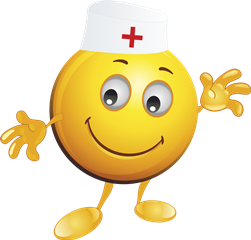 (4 часа).Тема 1.23.  Сестринская помощь при болезнях крови и кроветворных органов: анемия.Тема 1.24. Сестринская помощь при нарушении кроветворения.Тема 1.25. Сестринская помощь при болезнях крови и кроветворных органов: лейкозы.Требования к умениям и знаниям студентовСтудент должен уметь:осуществлять сбор информации;готовить больных к лабораторным и инструментальным     исследованиям и брать материал на исследование;осуществлять сестринский процесс;правильно рекомендовать прием лекарственных препаратов;общаться с пациентами.Студент должен знать:анатомо-физиологические особенности системы крови; основные симптомы и синдромы при заболеваниях крови;алгоритмы диагностических манипуляций и процедур;особенности наблюдения и ухода за пациентами с заболеваниями крови  Законспектируйте в рабочей тетрадиДействия медицинской сестры при решении возможных проблем пациентов с патологией системы кровиРешите тест.В норме количество эритроцитов у мужчин:А) 3,8*1012/л -4,5*1012/лБ) 2,5*1012/л -3,7*1012/лВ) 3,7*1012/л -4,7*1012/лГ) 4,0*1012/л-5,1*1012/л2.В норме количество гемоглобина у женщин:А) 130-160 г/лБ) 120-140 г/лВ) 140-160 г/лД) 120-160 г/л3.В норме количество лейкоцитов у человека:А) 4,0*109 г/л-8,8*109 г/лБ) 4,0*109 г/л-9*109 г/лВ) 4,5*109 г/л-8,8*109 г/лГ) 4,5*109 г/л-9*109 г/л4.Инструментально-диагностическая манипуляция, применяемая для диагностики заболеваний крови:А) парацентезБ) плевральная пункцияВ) стернальная пункцияГ) УЗИ печени и селезенки5.К анемиям вследствие нарушения кровообращения не относятся:А) В12-дефицитная Б) железодефицитнаяВ) гемолитическаяГ) апластическая6.К анемиям вследствие нарушения кровообращения не относятся:А) гипопластическая анемияБ) хроническая постгеморрагическая анемияВ) гемолитическая анемияГ) В12-дефицитная анемия7.Анемия, при которой в периферической крови появляются мегалобласты и мегалоциты:А) хроническая постгеморрагическая Б) железодефицитнаяВ) гемолитическаяГ) В12-дефицитная анемия8. Лучше всего человеческий организм усваивает железо, содержащееся:А) в мясеБ) в гречневой крупеВ) в овощахГ) во фруктахОтветьте на вопросыРешите ситуационные задачи. 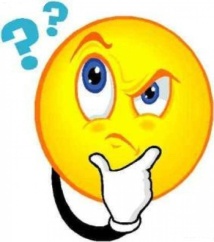 Задача 1. В стационар поступила пациентка 30 лет с диагнозом железодефицитная анемия. Жалобы на слабость, быструю утомляемость, одышку при движении, сердцебиение, отсутствие аппетита, иногда появляется желание есть мел. Менструация с 12 лет, обильная в течение недели. Пациентка раздражительна, пассивна, малоразговорчива.Объективно: бледность и сухость кожных покровов, волосы тусклые, секутся, ногти ломкие с поперечной исчерченностью, ложкообразной формы. Границы сердца не изменены. При аускультации - систолический шум на верхушке сердца. Пульс 92 уд./мин. АД 100/60 мм рт. ст.Анализ крови: Нв - 75 г/л, эритроциты 3,91012 /л, цветной показатель 0,8, лейкоциты - 4,5109 /л, СОЭ 20 мм/час.ЗаданияРассчитайте КДС и определите группу самоухода.Определите проблемы пациента.сформулируйте цели. Составьте план сестринского ухода по приоритетной проблеме с мотивацией каждого сестринского вмешательства.Обучите пациентку правилам приема препаратов железа, объясните возможные побочные эффекты.Задача 2Оцените результаты общего анализа крови пациента, выявите патологические изменения и назовите их, используя медицинские термины.Задача 3Назовите основной лабораторный метод диагностики железодефицитной анемии.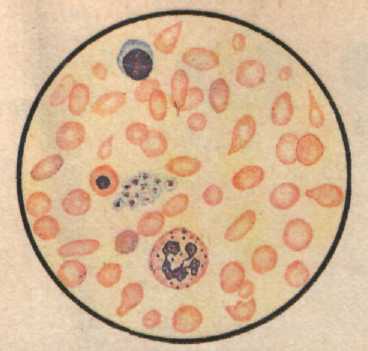 Каковы характерные гематологические признаки железодефицитной анемии?Задача 4Пациентка 21 год поступила в гематологическое отделение на стационарное лечение с диагнозом острый миелобластный лейкоз. Предъявляет жалобы на быструю утомляемость, похудание, повышение температуры тела до субфебрильных цифр, склонность к появлению подкожных кровоизлияний, сильные боли в полости рта и глотки. Из-за болей при глотании затруднён приём пищи и жидкости. Отмечает  отсутствие вкуса у пищи, хотя аппетит сохранён.На конечностях множественные мелкие подкожные кровоизлияния. Слизистые полости рта и глотки гиперемированы, кровоточат при дотрагивании, на деснах изъязвления, язык обложен, гнойный налет на миндалинах. Температура 37,3 С. Пульс 88 уд. в мин. удовлетворительных качеств, АД 120/80 мм рт. ст. частота дыхания 18 в мин.ЗаданияРассчитайте КДС и определите группу самоухода.Определите проблемы пациента.сформулируйте цели. Составьте план сестринского ухода по приоритетной проблеме с мотивацией каждого сестринского вмешательства. Повторите алгоритмы выполнения следующих манипуляций: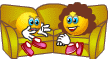 подготовка к стернальной пункции,обработка полости рта,оказание помощи при рвоте,смена постельного белья тяжелобольным пациентам. ПроблемаДействия медсестрыПотенциальная угроза здоровью, связанная с дефицитом информации о своем заболеванииПровести беседу с пациентом о его заболевании, предупреждении возможных осложнений и профилактике обострений. Обеспечить пациента необходимой научно- популярной литературойТрудности в принятии изменений диеты в связи со сложившимися ранее привычкамиПровести беседу с пациентом о значении и влиянии диетического питания на течение болезни и выздоровление.Поощрять пациента к следованию диете. Проводить контроль за передачами родственниковРиск падения из-за слабости, головокружения, высокой температуры; нарушений координации и онемения конечностейПроводить контроль за соблюдением пациентом режима двигательной активности. Оказывать пациенту помощь при перемещении; сопровождать его.Оказывать помощь пациенту в выполнении мероприятий по личной гигиене. Обеспечить средствами связи с медперсоналомТошнота, изменение вкусаСоздать благоприятную обстановку во время еды.Следить, чтобы пациент получал любимые блюда и красиво оформленные. Провести беседу с родственниками пациента о характере передач.Рекомендовать принимать пищу маленькими порциями, но часто (дробное питание)Слабость, быстрая утомляемостьПроводить контроль за соблюдением пациентом предписанного врачом режима двигательной активности.Проводить контроль за своевременным приемом пациентом лекарственных препаратовЗатруднения глотания из-за болей в горлеРекомендовать принимать жидкую и полужидкую пищу маленькими порциями, но часто (дробное питание).Проводить контроль за своевременным приемом пациентом лекарственных препаратов. Обеспечить уход за полостью рта пациентаСнижение аппетита из-за депрессии и высокой температуры тела; риск снижения массы тела; риск обезвоживанияПровести беседу с пациентом и его родственниками о необходимости полноценного питания. Создать благоприятную обстановку во время еды.Нарушение целостности слизистой оболочки полости ртаПроводить тщательный уход за полостью рта пациентаНарушение целостности кожи из-за нарушения трофикиПроводить тщательный уход за кожей пациентаРиск инфицирования кожи из-за расчесов и «заед» в уголках ртаПровести беседу с пациентом о значении гигиены.Следить за ежедневным приемом душа (возить на каталке).Проводить туалет полости рта и кожи вокруг рта после каждого приема пищиНезнание положения, облегчающего дыхание во время сна; риск развития пневмонии из-за снижения иммунитета и гиповентиляцииОбучить пациента занимать положение Фаулера. Обеспечить второй подушкой или поднять изголовье кровати. Обучить дыхательным упражнениямТрудности с мочеиспусканием из-за невозможности посещать туалет; риск инфицирования мочеполовой системыПровести беседу с пациентом о необходимости регулярного опорожнения мочевого пузыря. Подавать судно (мочеприемник) в постель по мере необходимости. Подмывать после каждого мочеиспусканияСтрах смерти из-за отсутствия полной информации о стернальной пункции и химиотерапииПровести беседу с пациентом. Оказать психологическую поддержкуОграничение подвижности из-за слабости, головокружения, высокой температуры тела; дефицит самоухода и зависимость из-за ограниченной подвижностиЕжедневно проводить гигиенический уход по примерному стандартуВопросОтветКаковы анатомо-физиологические особенности органов кроветворения?Какие вам известны современные взгляды медицины на причинный фактор развития заболеваний крови?Перечислите дополнительные методы исследования при заболеваниях крови, их значение.Какие особенности показателей клинического анализа крови при лейкозах?Возможные осложнения при выполнении стернальной пункцииДействия м/сКратность МотивацияКлинико-диагностическая лабораториягородской больницы № 112 ноября 20 г.       № 8ОБЩИЙ АНАЛИЗ КРОВИФ.И.О.  Малахова Е.Н., 52 года Диагноз трещина анального отверстияЛейкоцитарная формулаМорфологические особенности эритроцитов:Анизоцитоз (микроциты), пойкилоцитоз (планоциты, анулоциты),анизохромия (гипохромия) эритроцитовПодпись  ________________Действия м/сКратность Мотивация